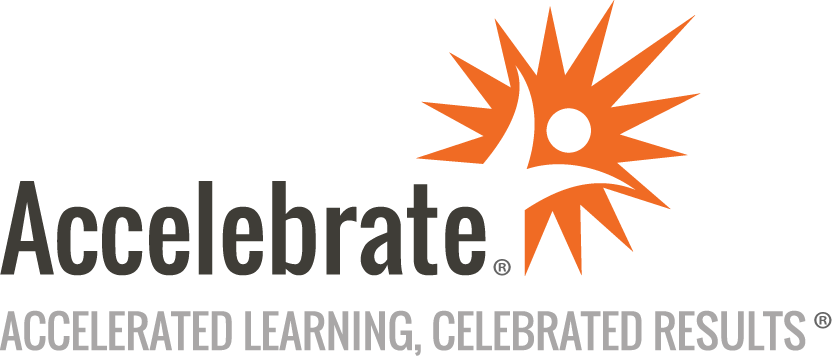 Querying Data with Microsoft Transact-SQL (DP-080)Course Number: MOC-DP-080
Duration: 2 daysOverviewMicrosoft course DP-080, Querying Data with Microsoft Transact-SQL training, teaches attendees the basics of Transact-SQL. Students learn how to query and modify data in relational databases hosted in Microsoft SQL Server-based database systems, including Microsoft SQL Server, Azure SQL Database, and Azure Synapse Analytics.PrerequisitesAll students should have:Experience using Transact-SQL SELECT queries to retrieve data from tables in a database.Basic knowledge of the Microsoft Windows operating system and its core functionality.MaterialsAll Microsoft Azure training students receive Microsoft official courseware.For all Microsoft Official Courses taught in their entirety that have a corresponding certification exam, an exam voucher is included for each participant.Software Needed on Each Student PCAttendees will not need to install any software on their computer for this class. The class will be conducted in a remote environment that Accelebrate will provide; students will only need a local computer with a web browser and a stable Internet connection. Any recent version of Microsoft Edge, Mozilla Firefox, or Google Chrome will be fine.ObjectivesUnderstand relational databases, the SQL language, and Transact-SQLSort and filter query resultsExplore T-SQL queries accessing data from multiple tables with various JOIN operationsUse subqueries to combine multiple SELECT statements and compose nested queriesUse functions in Transact-SQL and how to group aggregated resultsOutlineIntroduction to Transact-SQLSort and filter results in T-SQLCombine multiple tables with JOINs in T-SQLWrite Subqueries in T-SQLUse built-in functions and GROUP BY in Transact-SQL